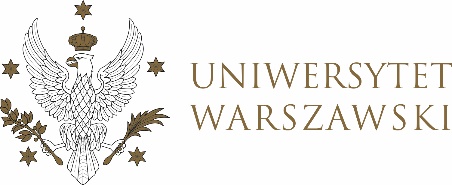 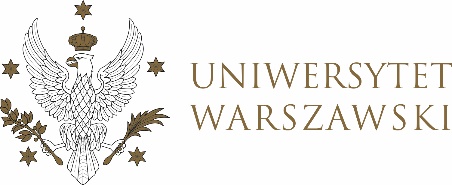 Poz. …UCHWAŁA NR 13
RADY DYDAKTYCZNEJ DLA KIERUNKÓW STUDIÓW KOMUNIKACJA MIĘDZYKULTUROWA – AZJA I AFRYKA, ORIENTAL STUDIES – INNER ASIA: MONGOLIAN AND TIBETAN STUDIES, ORIENTALISTYKA, ORIENTALISTYKA – AFRYKANISTYKA, ORIENTALISTYKA – ARABISTYKA, ORIENTALISTYKA – EGIPTOLOGIA, ORIENTALISTYKA – HEBRAISTYKA, ORIENTALISTYKA – INDOLOGIA, ORIENTALISTYKA – IRANISTYKA, ORIENTALISTYKA – JAPONISTYKA, ORIENTALISTYKA – KOREANISTYKA, ORIENTALISTYKA – KULTURA WSCHODU STAROŻYTNEGO, ORIENTALISTYKA – MONGOLISTYKA I TYBETOLOGIA, ORIENTALISTYKA – SINOLOGIA, ORIENTALISTYKA – TURKOLOGIA, RELIGIONS OF ASIA AND AFRICA: BUDDHISM, ISLAM AND OTHERSz dnia 29 lipca 2021 r.w sprawie maksymalnej liczby punktów ECTS z zaliczenia przedmiotów równoważnych na kierunku Religions of Asia and Africa: 
Buddhism, Islam and OthersNa podstawie § 68 ust. 2 Statutu Uniwersytetu Warszawskiego (Monitor UW z 2019 r. poz. 190) oraz ust. 1 pkt 2 Regulaminu Studiów na Uniwersytecie Warszawskim rada dydaktyczna postanawia, co następuje:§ 1Maksymalna liczba punktów ECTS uzyskanych z zaliczenia przedmiotów równoważnych, które są podstawą do zaliczenia programu studiów II stopnia wynosi 17 (siedemnaście).§ 2Uchwała wchodzi w życie z dniem podjęcia.Przewodnicząca Rady Dydaktycznej: M. Widy-Behiesse